Appendix 1 RENCANA PELAKSANAAN PEMBELAJARAN (RPP)Nama Sekolah		: SMA Negeri 2 Tebing Tinggi Mata Pelajaran		: Bahasa InggrisKelas/Semester		: X / 2Alokasi Waktu		: 2 x 45 menit ( 1x pertemuan)Topik Pembelajaran		: Narrative TextPertemuan Ke		: 2Kompetensi Inti	KI 1 	: Menghargai dan menghayati ajaran agama yang dianutnya.KI 2 	: Menghargai dan menghayati perilaku jujur, disiplin, tanggungjawab, peduli (toleransi, gotong royong), santun, percaya diri, dalam berinteraksi secara efektifdengan lingkungan sosial dan alam dalam jangkauan pergaulan dan keberadaannya.KI 3 	: Memahami pengetahuan (faktual, konseptual, dan prosedural) berdasarkan rasaingin tahunya tentang ilmu pengetahuan, teknologi, seni, budaya terkait fenomena dan kejadian tampak mata.KI 4 	: Mencoba, mengolah, dan menyaji dalam ranah konkret (menggunakan, mengurai,merangkai, memodifikasi, dan membuat) dan ranah abstrak (menulis, membaca,menghitung, menggambar, dan mengarang) sesuai dengan yang dipelajari di sekolah dan sumber lain yang sama dalam sudut pandang/teori.Kompetensi Dasar dan IndikatorMATERI PEMBELAJARANFungsi sosialMenguraikan pengalaman, peristiwa, kejadian untuk melaporkan, meneladani, membanggakan, berbagi pengalaman, dsb.Struktur teks Orientasi: menyebutkan tujuan dan peristiwa/kejadian/  pengalaman secara umumUraian tindakan/kejadian secara berurut dan runtutPenutup (seringkali ada): komentar atau penilaian umum.Unsur kebahasaan(1) Uraian tindakan dalam Past Tense: Simple and Continuous, woke, took, went, got, did, had, was waiting, were sleeping(2)    Adverbia penghubung waktu: first, then, after that, before, at last, finally, dsb.(3)    Adverbia dan frasa preposisional penujuk waktu: yesterday, last month, on Monday, an hour ago, immediately, dsb.(4)    Ejaan dan tulisan tangan dan cetak yang jelas dan rapi(5)   Ucapan, tekanan kata, intonasi, ketika mempresentasikan secara lisan.TopikPeristiwa, kejadian, pengalaman yang terjadi di sekolah, rumah, dan masyarakat sekitar peserta didik, dengan memberikan keteladanan tentang perilaku disiplin, jujur, peduli, pola hidup sehat, dan ramah lingkungan.MultimediaFoto peristiwa, buku harian, dekorasi, yang membuat tampilan teks lebih menarikD.   METODE PEMBELAJARAN:1.Pendekatan		: Pendekatan Saintifik2. Model		: Group Discussion E.       Langkah-Langkah PembelajaranPERTEMUAN 1PERTEMUAN 2PERTEMUAN 3PERTEMUAN 4F.       MEDIA PEMBELAJARAN:Buku Paket Siswa, InternetG.      SUMBER BELAJARPapan Tulis H.      PENILAIAN HASIL PEMBELAJARANScoring of the testAppendix 2THE INSTRUMENT OF PRE-TEST AND POST-TESTAppendix 3Table 1Standard Deviation of Experimental Group     =  3.734,6             39     = 95.75S  =      =   9.78Table IIStandard Deviation of Control Group     =   2.519            39     =   64.58S  =     = 8.03Appendix 4Titik Presentase Distribusi td.f = 1 – 80Appendix 5THE SMART MONKEY AND THE DULL CROCODILEone day there was a monkey. He wanted to cross a river. There he saw a crocodile so he asked the crocodile to take him across the other side of the river. The crocodile agree and told the monkey to jump on its back. Then the crocodile swam down the river with the monkey on his top.Unluckily, the crocodile was very hungry, he stopped in the middle of the river and said to the monkey, “my father is very sick. He has to eat the heart of the monkey. So he will be healthy again.”At the time, the monkey was in dangerous situation and he had to think hard. Then he had a good idea. He told the crocodile to swim back to the river bank. “What’s for?” Asked the crocodile. “Because i don’t bring my heart,” said the monkey. “ I left it under a tree, near some coconuts in the river bank.”The crocodile agreed and turned around. He swam back to the bank of the river. As soon as they reached the river bank, the monkey jumped off the crocodile’s back. Then he climbed up to the top of a tree. “Where is your heart?” Asked the crocodile. “you are foolish,” said the monkey to the crocodile. “now i am free and i have my heart.”Appendix 6WORKSHEET FOR STUDENT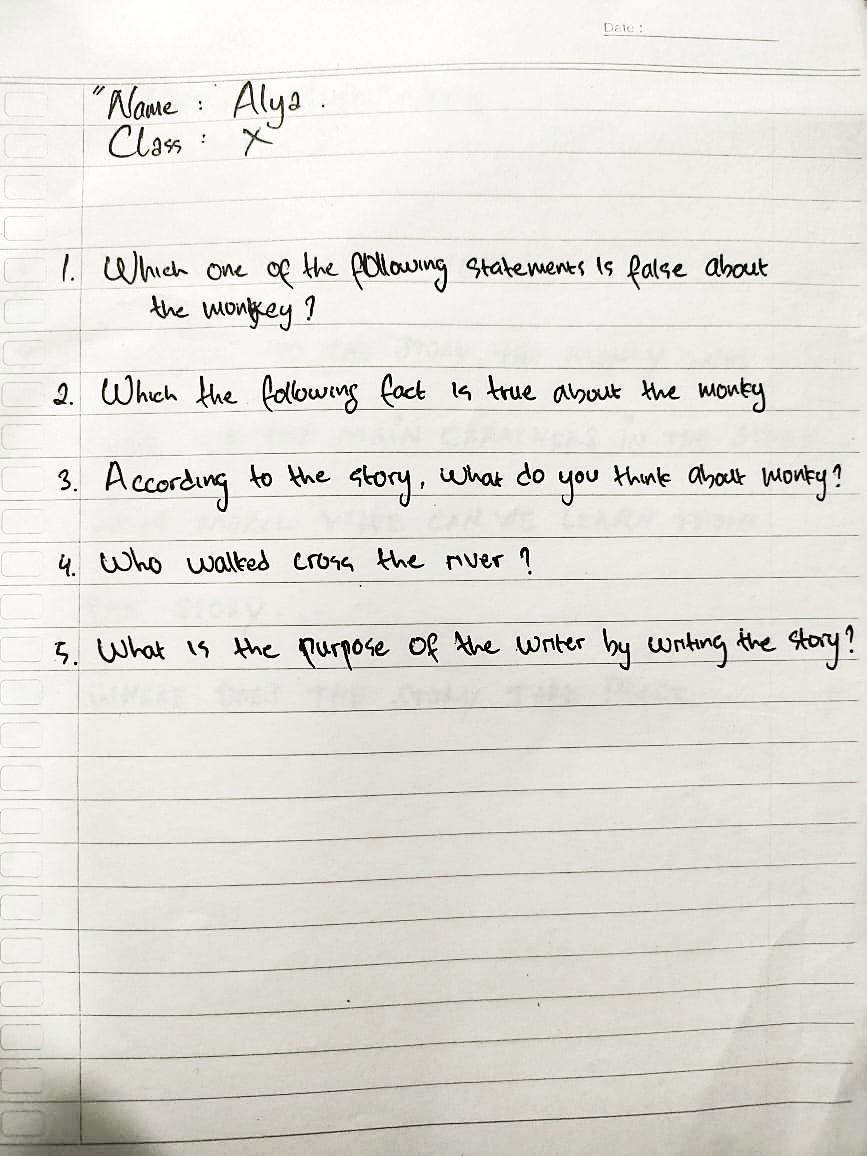 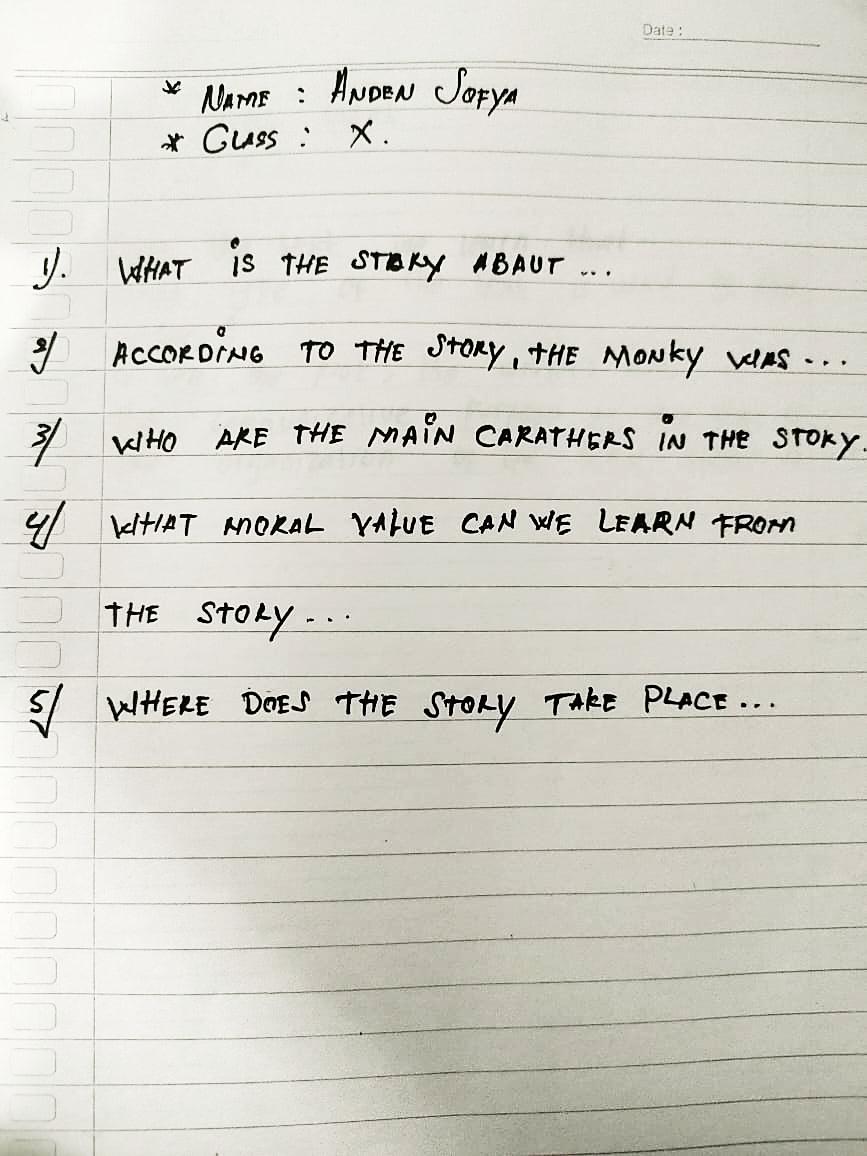 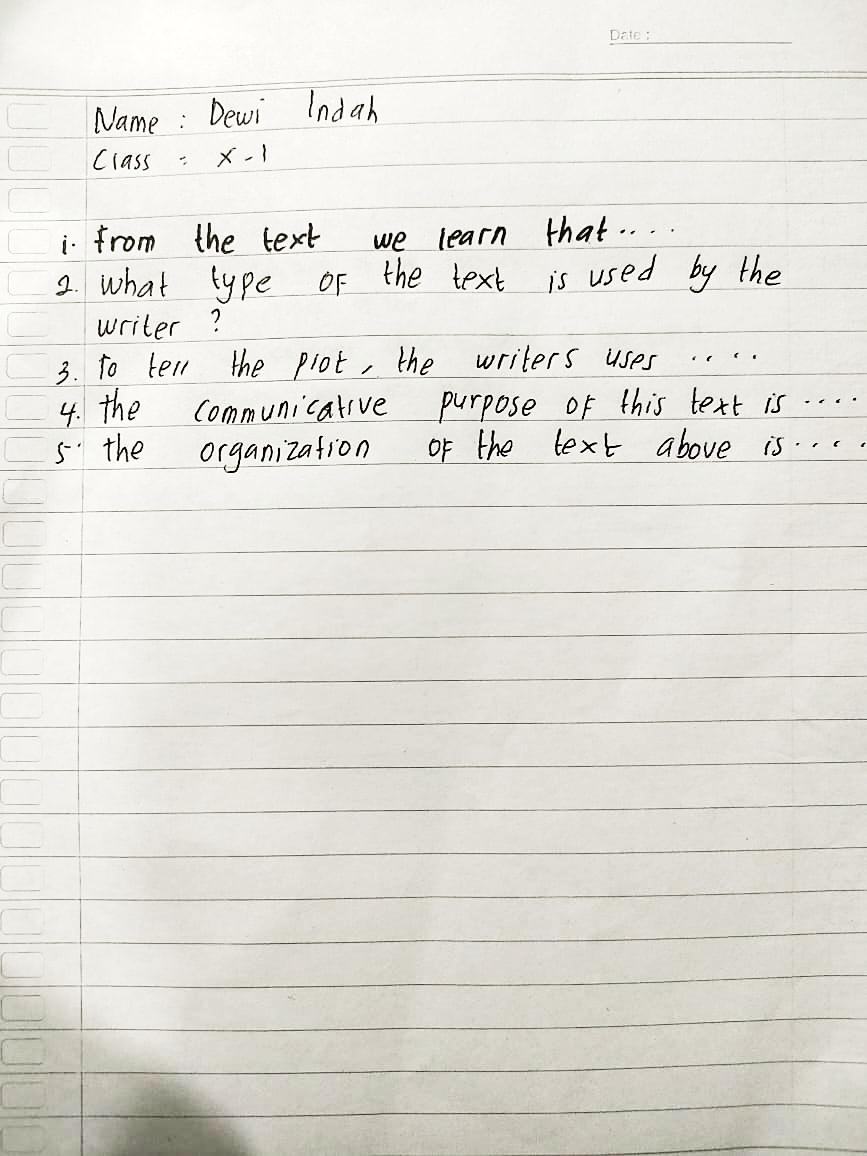 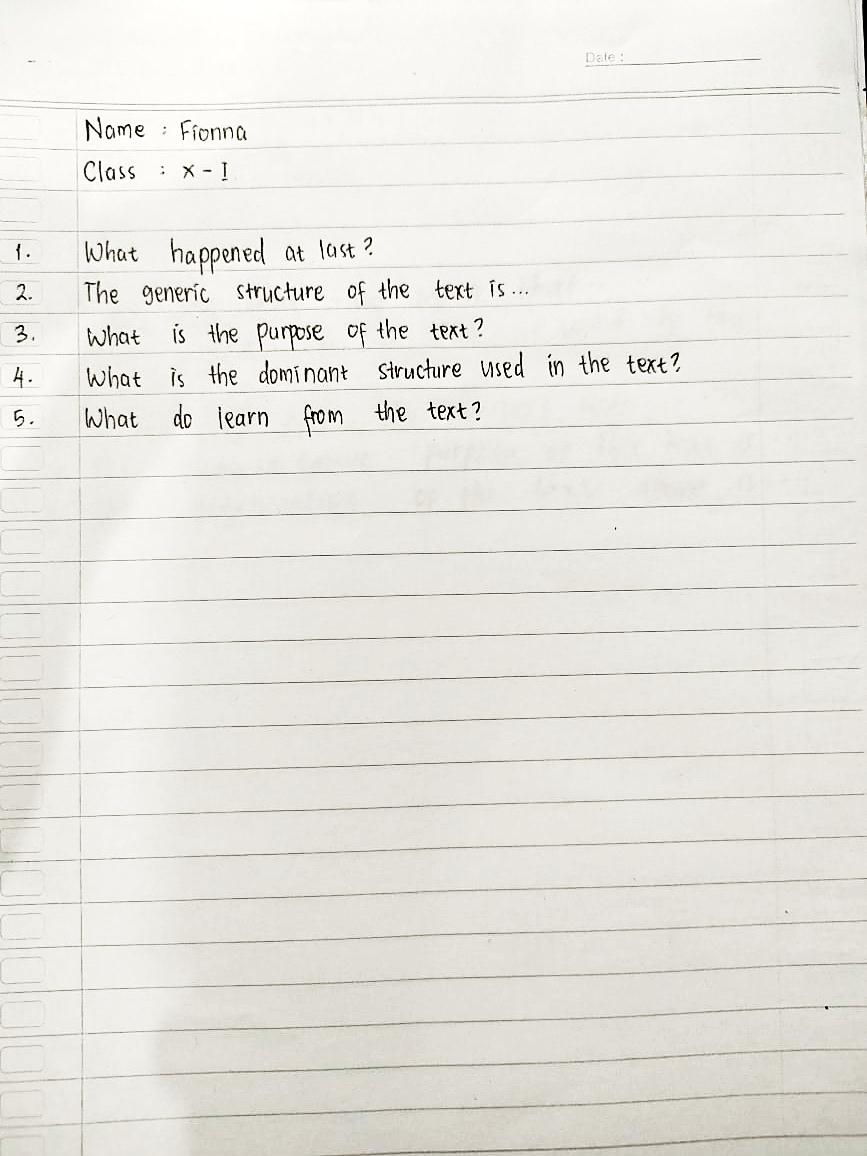 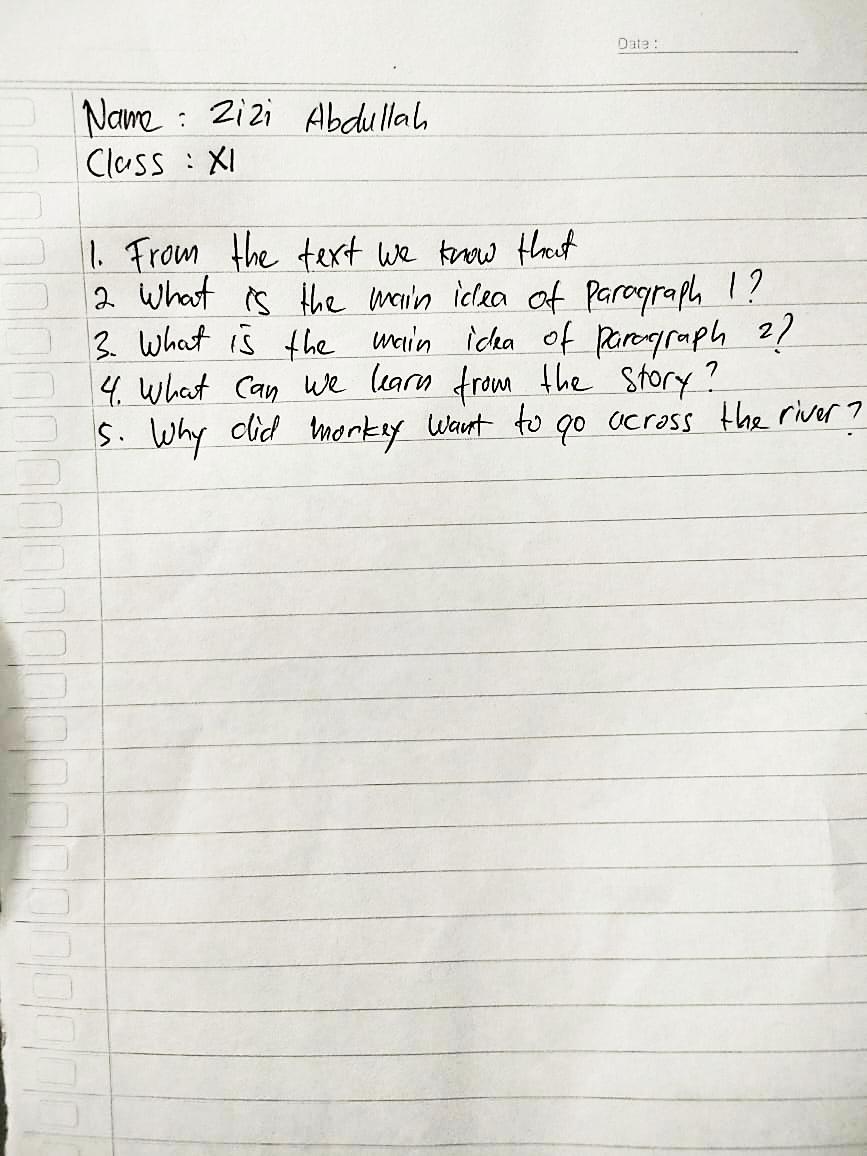 Appendix 7DOCUMENTATION DURING THE RESEARCH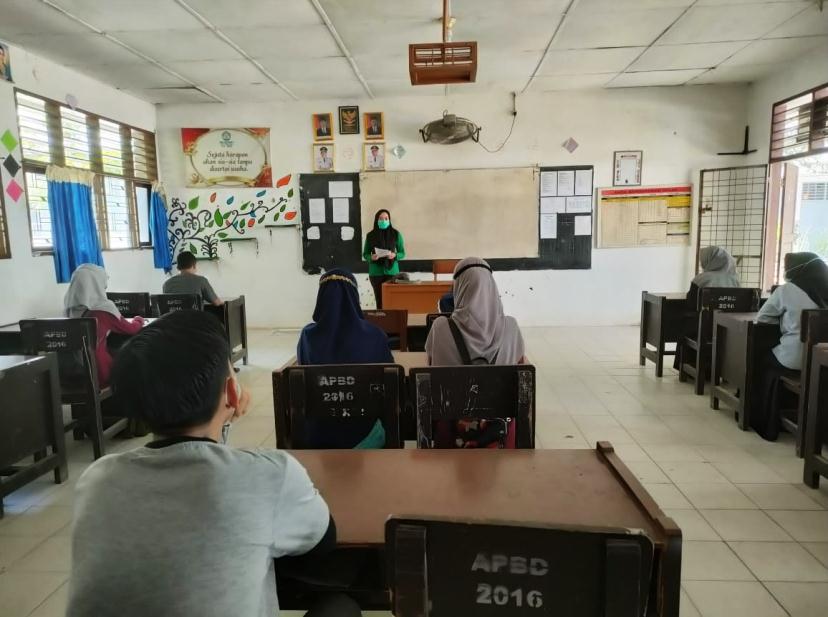 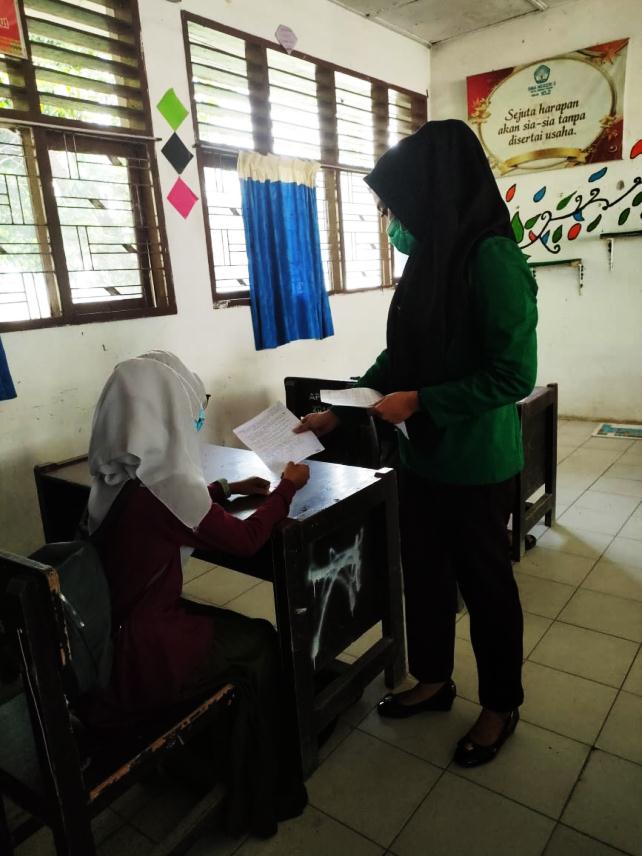 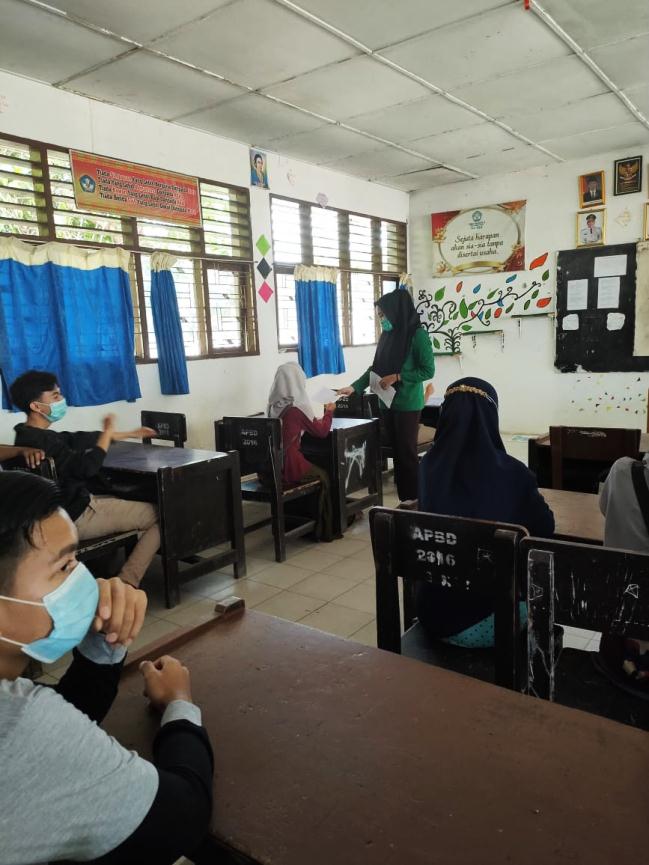 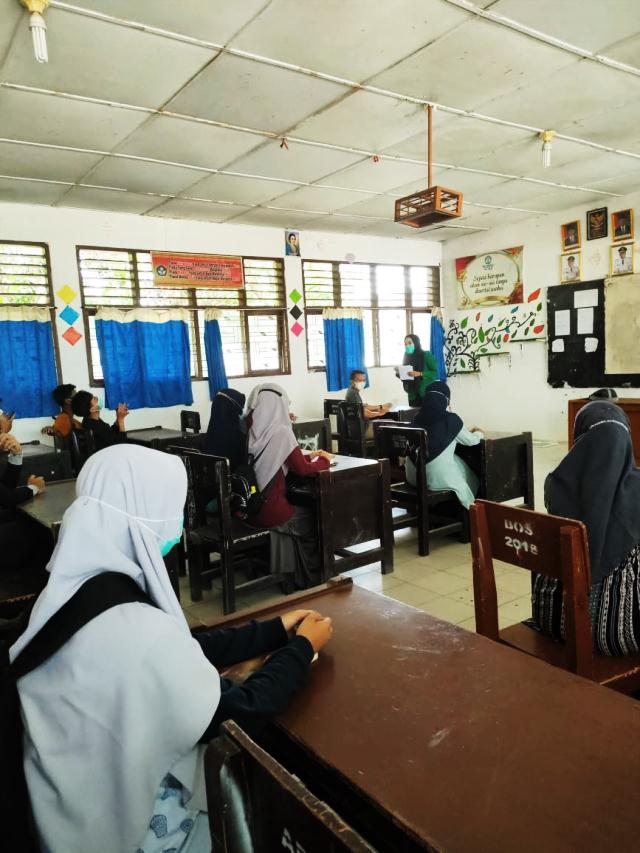 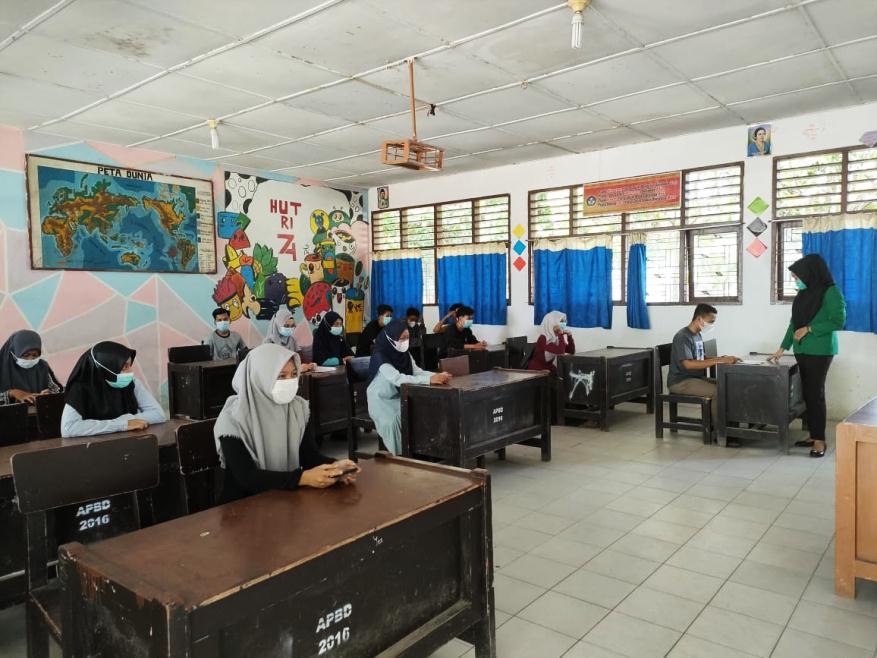 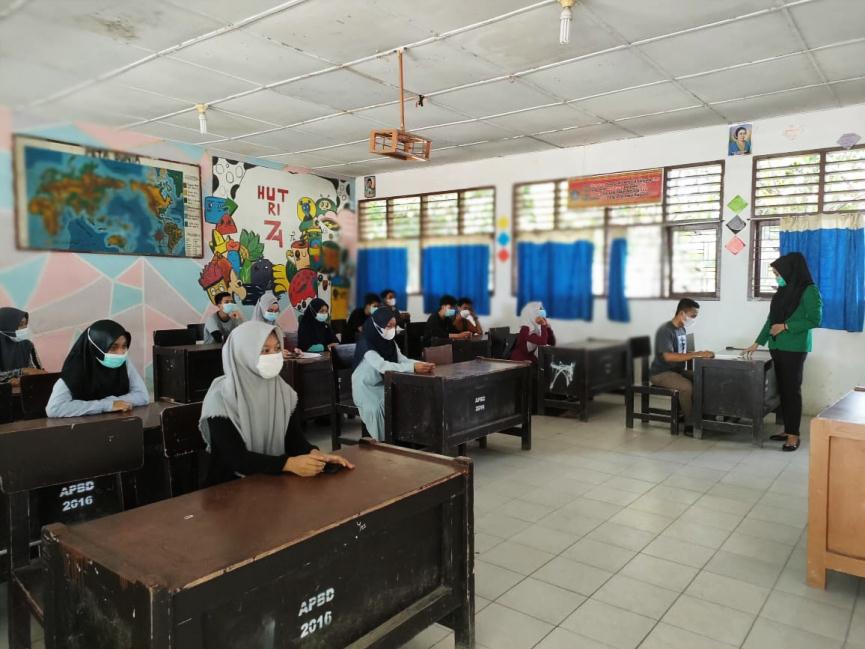 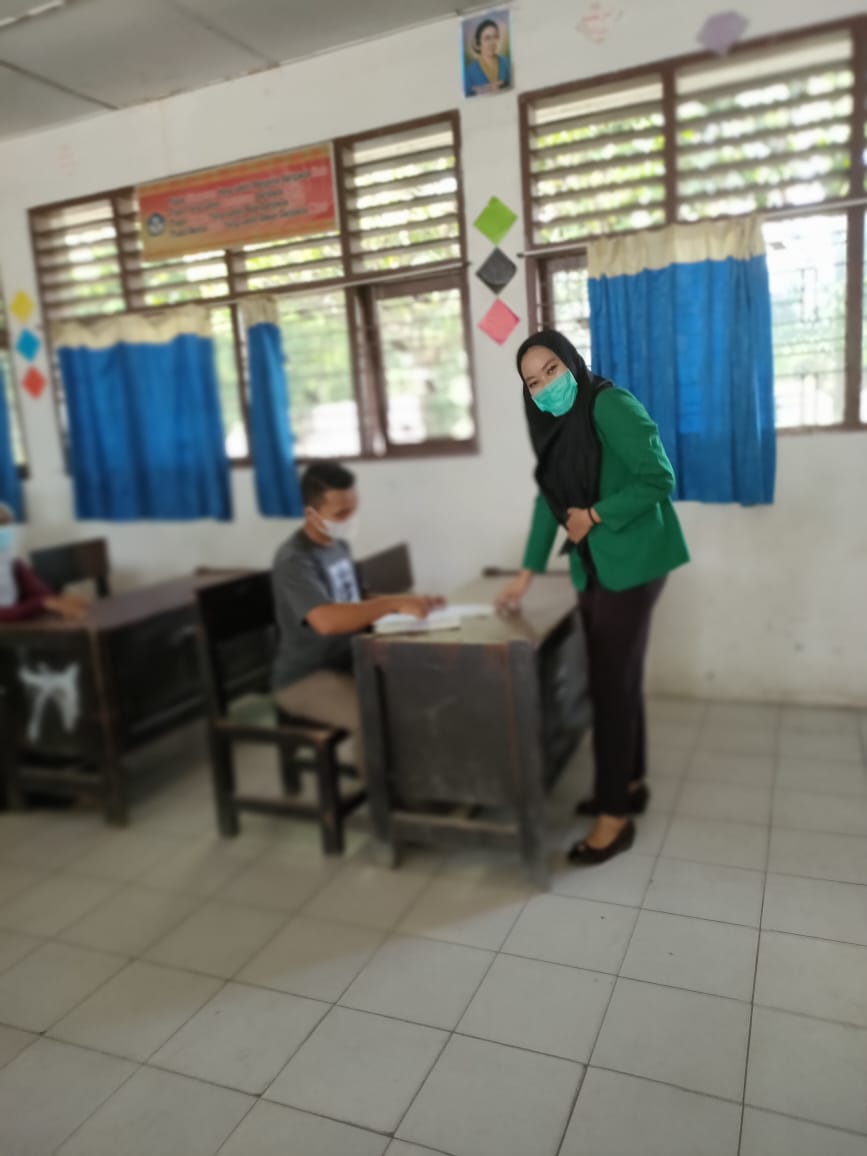 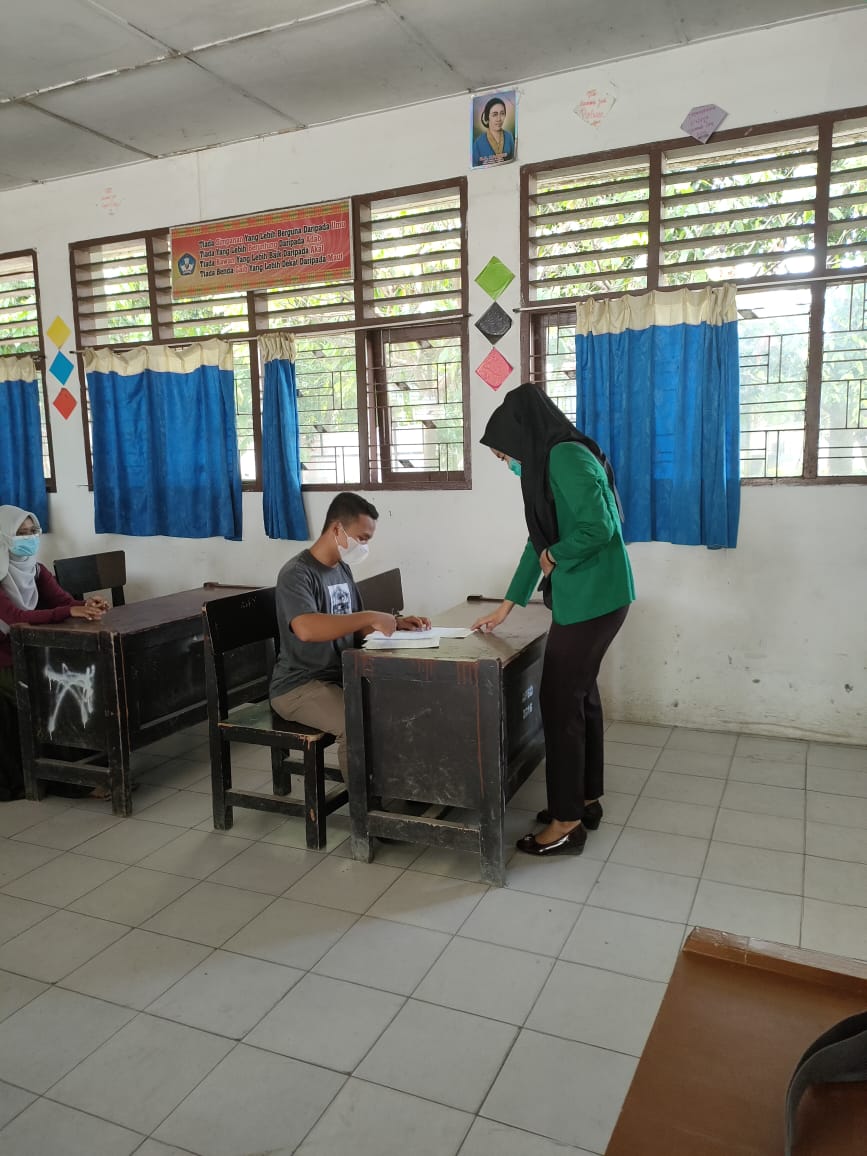 No.Kompetensi DasarKompetensi DasarIndikator Pencapaian KompetensiIndikator Pencapaian Kompetensi1.1.1Mensyukuri kesempatan dapat mempelajari bahasa Inggris sebagai bahasa pengantar komunikasi internasional yang diwujudkan dalam semangat belajar1.1.1Menunjukkan rasa syukur dapat mengikuti pelajaran bahasa Inggris.2.2.1Menunjukkan perilaku santun dan peduli dalam melaksanakan komunikasi interpersonal dengan guru dan teman.2.1.12.1.2Menunjukkan sikap sungguh-sungguh dalam belajar dan berperilaku santun dan peduli dalam dalam belajar komunikasi interpersonal dengan guru dan teman.Jujur, disiplin, percaya diri, bertanggung jawab, peduli, kerja sama, dan cinta damai dalam melaksanakan komunikasi.3.3.12Menerapkan struktur teks dan unsur kebahasaan untuk melaksanakan fungsi sosial teks Narrative dengan menyatakan dan menanyakan tentang kegiatan, kejadian, dan peristiwa, pendek dan sederhana, sesuai dengan konteks penggunaannya3.12.13.12.2Menjelaskan  struktur teks pada teks Narrative.Menjelaskan unsur kebahasaan pada teks Narrative4.4.14Menangkap makna teks Narrative lisan dan tulis, pendek dan sederhana, tentang kegiatan, kejadian, peristiwa.4.14.1Mengidentifikasikan makna teks Narrative lisan dan tulis pendek tentang kegiatan, kejadian dan peristiwa.5.4.15Menyusun teks Narrative lisan dan tulis pendek dan sederhana tentang kegiatan, kejadian, peristiwa, dengan memperhatikan fungsi social, struktur teks dan unsur kebahasaan yang benar dan sesuai konteks. 4.15.1Menyusun teks Narrative lisan dan tulis pendek tentang kegiatan.KegiatanDeskripsiAlokasi WaktuPendahuluanGuru memberi salam (greeting);Guru memeriksa kehadiran peserta didik;Guru menyiapkan  peserta  didik  secara  psikis  dan  fisik  untuk  mengikuti proses   pembelajaran; Guru memberi  motivasi  belajar  peserta didik  secara  kontekstual  sesuai  manfaat dan  aplikasi  materi  ajar  dalam  kehidupan  sehari-hari.Guru mengajukan tentang kaitan antara pengetahuan sebelumnya dengan materi yang akan dipelajari; Guru menjelaskan tentang tujuan  pembelajaran  atau  kompetensi  dasar  yang  akan dicapai; Guru menyampaikan cakupan materi dan uraian kegiatan sesuai silabus.5 MenitIntiMengamatiPeserta didik mendengarkan penjelasan yang diberikan oleh guruPeserta didik mengikuti interaksi guru.Peserta didik memperhatikan contoh yang diberikan oleh guru.MenanyaGuru bertanya apa yang peserta pikirkan mengenai teks cerita.Peserta didik menjawab pertanyaan guru seputar teks cerita dan tempat yang pernah dikunjungi.Peserta didik menceritakan apa yang mereka lakukan ditempat yang pernah mereka kunjungi tersebut.35 MenitPenutupGuru danpeserta didik membuat rangkuman/simpulan pelajaran.Melakukan penilaian dan/atau refleksi terhadap kegiatan yang sudah dilaksanakan secara konsisten dan terprogram.Memberikan umpan balik terhadap proses dan hasil pembelajaran.Memberikan tugas, baik tugas individual maupun kelompok sesuai dengan hasil belajar peserta didik.Menyampaikan rencana pembelajaran pada pertemuan berikutnya.5 MenitKegiatanDeskripsiAlokasiWaktuPendahuluanGuru memberi salam (greeting);Guru memeriksa kehadiran peserta didik;Guru menyiapkan  peserta  didik  secara  psikis  dan  fisik  untuk  mengikuti proses   pembelajaran; Guru memberi  motivasi  belajar  peserta didik  secara  kontekstual  sesuai  manfaat dan  aplikasi  materi  ajar  dalam  kehidupan  sehari-hari.Guru mengajukan tentang kaitan antara pengetahuan sebelumnya dengan materi yang akan dipelajari; Guru menjelaskan tentang tujuan  pembelajaran  atau  kompetensi  dasar  yang  akan dicapai;  Guru menyampaikan cakupan materi dan uraian kegiatan sesuai silabus.5 MenitIntiMengumpulkan InformasiPeserta didik  menulis teks cerita dengan kalimat yang sederhana.Peserta didik dengan bimbingan guru mencari, membuat contoh-contoh kalimat yang menggunakan verb II.Mengidentifikasi struktur teks, unsur kebahasaan untuk melaksanakan fungsi sosial dari teks recount.MengasosiasiPeserta didik mencari makna dari teks Narrative tersebutPeserta didik mencatat semua yang telah diberikan/ditulis oleh guru35 Menit         PenutupGuru dan peserta didik membuat rangkuman/simpulan pelajaran.Melakukan penilaian dan/atau refleksi terhadap kegiatan yang sudah dilaksanakan secara konsisten dan terprogram.Memberikan umpan balik terhadap proses dan hasil pembelajaran.Memberikan tugas, baik tugas individual maupun kelompok sesuai dengan hasil belajar peserta didik.Menyampaikan rencana pembelajaran pada pertemuan berikutnya.5 MenitKegiatanDeskripsiAlokasiWaktuPendahuluana.    Guru memberi salam (greeting);b.    Guru memeriksa kehadiran peserta didik;c.    Guru menyiapkan  peserta  didik  secara  psikis  dan  fisik  untuk  mengikuti proses   pembelajaran; d.   Guru memberi  motivasi  belajar  peserta didik  secara  kontekstual  sesuai  manfaat dan  aplikasi  materi  ajar  dalam  kehidupan  sehari-hari;e.    Guru mengajukan tentang kaitan antara pengetahuan sebelumnya dengan materi yang akan dipelajari; f.     Guru menjelaskan tentang tujuan  pembelajaran  atau  kompetensi  dasar  yang  akan dicapai; g.    Guru menyampaikan cakupan materi dan uraian kegiatan sesuai silabus.5 MenitIntiMengomunikasikana.       Peserta didik bersama guru membahas struktur teks, unsur kebahasaan untuk melaksanakan fungsi sosial dari teks yang sudah dibuatnya.b.       Peserta didik mendengar dan memahami instruksi dari guruc.       Peserta didik mencatat apa yang ada di papan tulisMengasosiasikana.       Peserta didik membuat teks recount dalam bahasa Indonesia sebagai bentuk latihanb.      Peserta didik mengubah makna recount teks tersebut ke dalam bahasa Inggrisc.       Peserta didik mempresentasikan hasil kerja masing-masing35 MenitPenutupa.        Guru dan peserta didik membuat rangkuman/simpulan pelajaran.b.       Melakukan penilaian dan/atau refleksi terhadap kegiatan yang sudah dilaksanakan secara konsisten dan terprogram.c.       Memberikan umpan balik terhadap proses dan hasil pembelajaran.d.      Memberikan tugas, baik tugas individual maupun kelompok sesuai dengan hasil belajar peserta didik.e.      Menyampaikan rencana pembelajaran pada pertemuan berikutnya.5 MenitKegiatanDeskripsiAlokasiWaktuPendahuluana.      Guru memberi salam (greeting);b.      Guru memeriksa kehadiran peserta didik;c.      Guru menyiapkan  peserta  didik  secara  psikis  dan  fisik  untuk  mengikuti proses   pembelajaran; d.     Guru memberi  motivasi  belajar  peserta didik  secara  kontekstual  sesuai  manfaat dan  aplikasi  materi  ajar  dalam  kehidupan  sehari-hari,  dengan memberikan  contoh  dan  perbandingan  lokal,  nasional  dan internasional; e.      Guru mengajukan tentang kaitan antara pengetahuan sebelumnya dengan materi yang akan dipelajari; f.       Guru menjelaskan tentang tujuan  pembelajaran  atau  kompetensi  dasar  yang  akan dicapai; g.      Guru menyampaikan cakupan materi dan uraian kegiatan sesuai silabus.5 MenitIntiMengasosiasia.       Guru membagikan contoh teks Narrative kepada peserta didik.b.      Peserta didik mengamati teks Narrative tersebut dan memperhatikan instruksi dari guruc.       Peserta didik mencari kosa-kata yang sukar yang terdapat di dalam teks Narrative tersebutd.      Dengan bimbingan dan arahan guru, peserta didik mengidentifikasi struktur teks dan unsur kebahasaan untuk melaksanakan fungsi sosial teks Narrative dengan menyatakan dan menanyakan tentang kegiatan, pendek dan sederhana, sesuai dengan konteks penggunaannyaMengomunikasikana.       Dengan bimbingan guru peserta didik membentuk 8 kelompokb.      Setiap kelompok peserta didik membuat sebuah teks Narrative dengan bimbingan guruc.       Peserta didik mempresentasikan hasil kerja kelompok ke depan kelas.35 MenitPenutupa.       Guru dan peserta didik membuat rangkuman/simpulan pelajaran.b.      Melakukan penilaian dan/atau refleksi terhadap kegiatan yang sudah dilaksanakan secara konsisten dan terprogram.c.       Memberikan umpan balik terhadap proses dan hasil pembelajaran.d.      Memberikan tugas, baik tugas individual maupun kelompok sesuai dengan hasil belajar peserta didik.e.       Menyampaikan rencana pembelajaran pada pertemuan berikutnya.5 MenitASPEKKEGIATANSIKAP/ PERILAKUPENGETAHUANKETERAMPILANMENGAMATI(Peserta didik membaca/ mendengarkan beberapa teks)JujurDisiplinTanggung-jawabFungsi sosial, ungkapan, dan unsur kebahasaan dari teks  Narrative .a.   Where were your brothers a few minutes ago?  They were at home.b.   What did you do after school yesterday?I took a rest.c.    Where did they spend their last holiday?MENANYAPeduliTanggung jawabFungsi sosial, ungkapan, dan unsur kebahasaan dari teks deskrptif Keterampilan bertanya berbagai informasi tentang fungsi sosial, struktur teks, dan unsur kebahasaan serta isi teks deskripsi tentang tempat wisata(penggunaan bahasa yang tepat, efektif, dan efisien)MENGUMPULKAN DATATanggung-jawabPeduliKerja samaFungsi sosial, ungkapan, dan unsur kebahasaan tentang pengalaman masa lalu     Melakukan monolog       Menyunting     Menulis teks tentang masa laluMENGASOSIASITanggung-jawabPeduli Kerja samaFungsi sosial, ungkapan, dan unsur kebahasaan tentang teks pengalaman masa laluMenalar dan membandingkan pengalaman masa lalu.MENGOMUNIKASIKANPeduliTanggungjawabKerja samaFungsi sosial, ungkapan, dan unsur kebahasaan dari teks     Mempresentasikan hasil pengumpulan data tentang fungsi sosial, struktur teks, dan unsur  kebahasaan dari teks yang berisi tentang pengalaman masa lalu.   Mendemonstrasikan keterampilan memaparkan pengalaman masa lalu.CriteriaRating ScoreRemarksContent27-30\22-2617-2113-16Excellent to very goodIt is for the students with some knowledge of the subject matter adequate of range development. Mostly relevant to topic sentence, but lack the detailGood to averageIt is for student with knowledge of the subject and adequate of range development omitted, but lack the detailFair to poorIt is for student with limited knowledge of the subject, little substantive, inadequate development of subjectVery poorIt is for student who do not show knowledge of the subject, non substantive, not pertinent or not enough to evaluateOrganization18-2014-1710-137-9Excellent to very goodProvide fluent expression, ideas clearly stated, sentence are organized and logical sequence cohesionGood to averageSomewhat choppy-loosely organized but main ideas stand outNon-influent ideasConfused or disconnected, lack logical sequencing and developmentVery poorDoesn’t communicate, no organization or not enough to evaluateVocabulary18-2014-1710-137-9Excellent to very goodStudent with sophisticated range effectively word from, the imitative appropriate registerGood to averageAdequate range-occasional errors, meaning not obscuredFair to poorLimited range, frequent errors of word or idiom, usage, meaning confused or obscuredVery poorLack of essential translation, little knowledge of EnglishLanguage use22-2518-2111-175-10Excellent to very goodEffective complex construction-few errors arrangement, tenses, number, words order/function, articles, pronouns, prepositionGood to averageSome effective complex construction, frequent errors on the use of the sentence elementsFair to poorMajor problem in simple complex construction, tense, word order/function, articles, pronouns, preposition, meaning, confused and obscured, articles, pronouns, and/or fragments detections=meaning confused and obscuredVery poorUsually no master construction rules dominated by errors, does not communicate, not enough to evaluateMechanics5432Excellent to very goodDemonstrates mastery of punctuation, few error in capitalization and hard writingGood to averageOccasionally errors of punctuation, capitalization, writing sentence, but meaning not obscuredFair to poorFrequent errors of punctuation, capitalization writing sentence, poor hand-writing-meaning confused or obscuredVery poorNo mastery of connection, dominated by errors of spelling, punctuation, capitalization, paragraphing and writing illegible or not enough to evaluateNo.Xixi - x(xi – x)21.70-6.846.242.70-6.846.243.70-6.846.244.803.210.245.10023.2538.246.10023.2538.247.70-6.846.248.70-6.846.249.70-6.846.2410.70-6.846.2411.70-6.846.2412.70-6.846.2413.803.210.2414.70-6.846.2415.70-6.846.2416.803.210.2417.803.210.2418.803.210.2419.803.210.2420.10023.2538.2421.70-6.846.2422.803.210.2423.70-6.846.2424.75-1.83.2425.75-1.83.2426.70-6.846.2427.803.210.2428.75-1.83.2429.70-6.846.2430.70-6.846.2431.803.210.2432.70-6.846.2433.10023.2538.2434.10023.2538.2435.70-6.846.2436.70-6.846.2437.75-1.83.2438.75-1.83.2439.70-6.846.2440.803.210.24JumlahJumlahJumlah3.734.6No.Xixi - x(xi – x)21.825.530.252.72-4.520.253.760.50.254.760.50.255.847.556.256.65-11.5132.257.55-21.5462.258.65-11.5132.259.70-6.542.2510.858.572.2511.70-6.542.2512.70-6.542.2513.9013.5182.2514.75-1.52.2515.66-10.5110.2516.803.512.2517.75-1.52.2518.60-16.5272.2519.75-1.52.2520.75-1.52.2521.72-4.520.2522.75-1.52.2523.858.572.2524.9013.5182.2525.75-1.52.2526.869.590.2527.803.512.2528.751.52.2529.9013.5182.2530.803.512.2531.80.541632.869.590.2533.803.512.2534.803.512.2535.751.52.2536.76.50037.66.51010038.76-0.50.2539.858.572.2540.80.54162.519Pr0.250.100.050.0250.010.0050.001Df0.500.200.100.0500.020.0100.00211.000003.077686.3137512.7062031.8205263.65674318.3088420.816501.885622.919994.302656.964569.9248422.3271230.764891.637742.353363.182454.540705.8409110.2145340.740701.533212.131852.776453.746954.604097.1731850.726691.475882.015052.570583.364934.032145.8934360.717561.439761.943182.446913.142673.707435.2076370.711141.414921.894582.364622.997953.499484.7852980.706391.396821.859552.306002.896463.355394.5007990.702721.383031.833112.262162.821443.249844.29681100.699811.372181.812462.228142.763773.169274.14370110.697451.363431.795882.200992.718083.105814.02470120.695481.356221.782292.178812.681003.054543.92963130.693831.350171.770932.160372.650313.012283.85198140.692421.345031.761312.144792.624492.976843.78739150.691201.340611.753052.131452.602482.946713.73283160.690131.336761.745882.119912.583492.920783.68615170.689201.333381.739612.109822.566932.898233.64577180.688361.330391.734062.100922.552382.878443.61048190.687621.327731.729132.093022.539482.860933.57940200.686951.325341.724722.085962.527982.845343.55181210.686351.323191.720742.079612.517652.831363.52715220.685811.321241.717142.073872.508322.818763.50499230.685311.319461.713872.068662.499872.807343.48496240.684851.317841.710882.063902.492162.796943.46678250.684431.316351.708142.059542.485112.787443.45019260.684041.314971.705622.055532.478632.778713.43500270.683681.313701.703292.051832.472662.770683.42103280.683351.312531.701132.048412.467142.763263.40816290.683041.311431.699132.045232.462022.756393.39624300.682761.310421.697262.042272.457262.750003.38518310.682491.309461.695522.039512.452822.744043.37490320.682231.308571.693892.036932.448682.738483.36531330.682001.307741.692362.034522.444792.733283.35634340.681771.306951.690922.032242.441152.728393.34793350.681561.306211.689572.030112.437722.723813.34005360.681371.305511.688302.028092.434492.719483.33262370.681181.304851.687092.026192.431452.715413.32563380.681001.304231.685952.024392.428572.711563.31903390.680831.303641.684882.022692.425842.707913.31279400.680671.303081.683852.021082.423262.704463.30688410.680521.302541.682882.019542.420802.701183.30127420.680381.302041.681952.018082.418472.698073.29595430.680241.301551.681072.016692.416252.695103.29089440.680111.301091.680232.015372.414132.692283.28607450.679981.300651.679432.014102.412122.689593.28148460.679861.300231.678662.012902.410192.687013.27710470.679751.299821.677932.011742.408352.684563.27291480.679641.299441.677222.010632.406582.682203.26891490.679531.299071.676552.009582.404892.679953.26508500.679431.298711.675912.008562.403272.677793.26141510.679331.298371.675282.007582.401722.675723.25789520.679241.298051.674692.006652.400222.673733.25451530.679151.297731.674122.005752.398792.671823.25127540.679061.297431.673562.004882.397412.669983.24815550.678981.297131.673032.004042.396082.668223.24515560.678901.296851.672522.003242.394802.666513.24226570.678821.296581.672032.002472.393572.664873.23948580.678741.296321.671552.001722.392382.663293.23680590.678671.296071.671092.001002.391232.661763.23421600.678601.295821.670652.000302.390122.660283.23171610.678531.295581.670221.999622.389052.658863.22930620.678471.295361.669801.998972.388012.657483.22696630.678401.295131.669401.998342.387012.656153.22471640.678341.294921.669011.997732.386042.654853.22253650.678281.294711.668641.997142.385102.653603.22041660.678231.294511.668271.996562.384192.652393.21837670.678171.294321.667921.996012.383302.651223.21639680.678111.294131.667571.995472.382452.650083.21446690.678061.293941.667241.994952.381612.648983.21260700.678011.293761.666911.994442.380812.647903.21079710.677961.293591.666601.993942.380022.646863.20903720.677911.293421.666291.993462.379262.645853.20733730.677871.293261.666001.993002.378522.644873.20567740.677821.293101.665711.992542.377802.643913.20406750.677781.292941.665431.992102.377102.642983.20249760.677731.292791.665151.991672.376422.642083.20096770.677691.292641.664881.991252.375762.641203.19948780.677651.292501.664621.990852.375112.640343.19804790.677611.292361.664371.990452.374482.639503.19663800.677571.292221.664121.990062.373872.638693.19526